Know Somebody who’d be a good fit for Zoresco?REWARD: $2000.00 per Recruit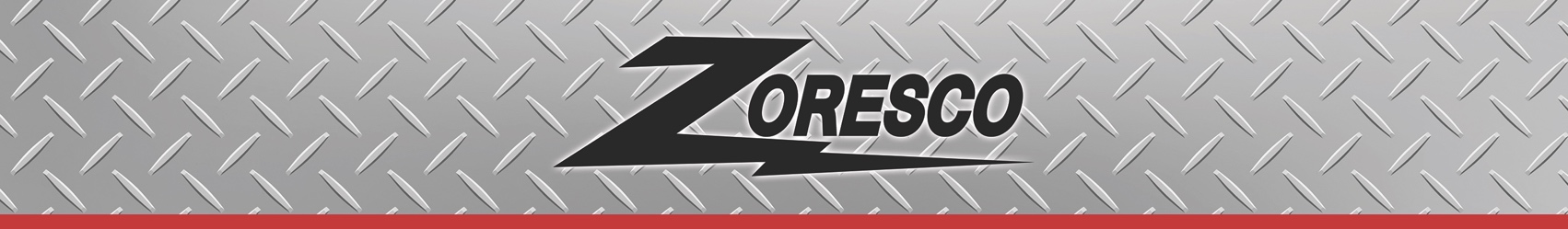 Ready to make $2000 by simply connecting great people with great opportunities? At Zoresco Equipment, we're on the lookout for top talent, and we're turning to our community for help. Get ready to refer and earn big!Program Overview: Our referral program is your ticket to easy cash. Simply refer qualified candidates to Zoresco Equipment, and if they complete the probationary period and get hired, you pocket $2000. It's that simple!How It Works:Spread the Word: Shout it from the rooftops! Share our job openings with your network. Whether it's friends, family, or colleagues, let them know we're hiring.Refer Candidates: Know someone perfect for a position at Zoresco? Fill out this form and send them our way.Candidate Application: After filling out the form on the back of this page, have referred candidates apply through our official channels and mention your name as the referrer. Easy-peasy!Cash In: Once your referral completes a probationary period, you get $2000. Cha-ching!Benefits of Referring:Score $2000: For each successful hire, enjoy a hefty cash reward.Help Your Network: Be a hero to your friends and family by hooking them up with awesome jobs.Strengthen Our Team: Build a dream team and help us grow!Terms and Conditions:Upon completion of this document, you’re recognized as the Referring Recruiter and can earn the reward.Cash rewards are paid upon successful completion of the 120 day probationary period by the referred candidate and the new applicant is hired as a full-time employee.Recruiters will not be eligible for the reward for any applicant that has already contacted Zoresco or put in an application.Program terms subject to change.Join Us Today! Don't miss out on your chance to earn big while helping us build an unstoppable team. Start referring now and watch the cash roll in!For more info, visit Zoresco.com/Careers or contact Brodie Larsh at BLarsh@Zoresco.com or by calling 724-432-3075PROCESS AND PROCEDUREComplete the following two sections and send to Brodie Larsh in one of the following ways:
Scan and email the form and resume’ to Brodie Larsh at: blarsh@zoresco.com Mail to: Brodie Larsh, Zoresco Equipment, 1498 Evans City Road, Evans City, PA 16033Drop off the form and resume’ at Zoresco Equipment locations: 	Pittsburgh North - 1498 Evans City Road, Evans City, PA 16033					Pittsburgh area - 1241 Rodi Road, Turtle Creek, PA 15145Cleveland area - Acorn Drive, Oakwood Village, OH 44146  Cincinnati area - 301 Lawton Avenue, Monroe, OH 45050RECRUITERAPPLICANT SENT BY RECRUITERRecruiter will receive a confirmation once we receive the application. If applicant is interviewed and hired you will be notified and the reward program is in effect. • Recruiter Name• Phone• Email• Mailing address• Applicant• Date • Phone Number• Position applied for• Email application to   or• Mail to